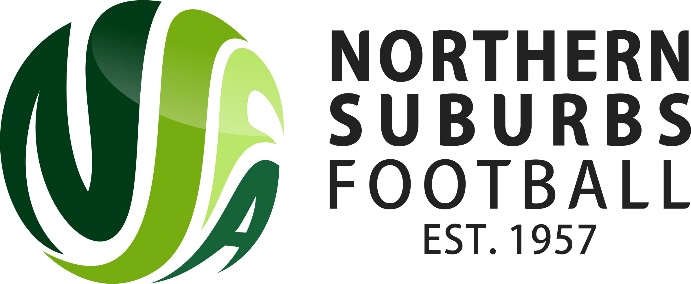 cf11d – special time request fORMnon - competition age groupsThis form is used to advise and justify Special Time Requests.Please complete one form per team.Please read STR Regulations included within this spreadsheet.Please return to NSFA by February 28 2020Email: competitions@nsfa.asn.au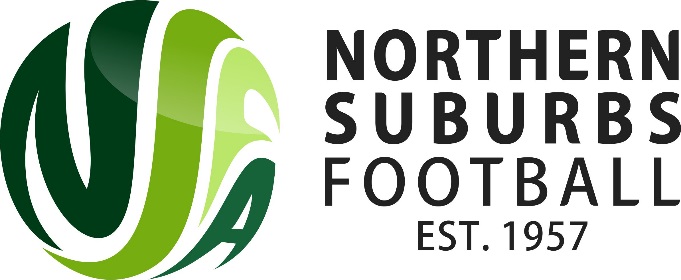 2020 Special Time Request Rules.The Competitions Department may grant Special Time Requests to clubs meeting the following criteria: 	Playing time requests may be accepted for: 	Saturday 8:30am; 	Saturday 11:50am for Under 8/Under 9 or 11:30am for Under                                         10/Under 11.A minimum of three (3) players in any squad or team must be subject to an inability to participate in a squad or team before the Competitions Department will grant a Special Time Request application. Proof of need for request: Where the request is necessary for school reasons or preferences the club must provide a statement from the principal of the school for each player involved.Where the request is because of religious requirements, the club must provide a statement from an official of the religious institution for each player involved.Clubs must submit all Special Time Requests on the CF11D – MiniRoos Special Time Request Form - click here. The Competitions Department will allocate Special Time Requests to grounds as determined by the draw. Clubs must submit Special Time Requests to the Competitions Department prior to completion of the draw.If there is a conflict between two Special Time Requests, then the two teams must negotiate an agreeable time on the same day that fits in with available grounds. If the teams cannot reach agreement, then the Competitions Department will declare the fixture null and void. CLUB DETAILSCLUB DETAILSClub:Registration Contact:Address:Phone (mobile):Phone (home):Email:Team (e.g. Under 8 Kookaburras)Time Request Options:Saturday 8:30amSaturday late morning*                        Sunday*     11.20am OnwardsPLAYERS REQUIRING SPECIAL TIME REQUEST (INCLUDE ALL AFFECTED PLAYERS)PLAYERS REQUIRING SPECIAL TIME REQUEST (INCLUDE ALL AFFECTED PLAYERS)PLAYERS REQUIRING SPECIAL TIME REQUEST (INCLUDE ALL AFFECTED PLAYERS)PLAYERS REQUIRING SPECIAL TIME REQUEST (INCLUDE ALL AFFECTED PLAYERS)SurnameFirstSchoolSaturday School SportDATES REQUIRED (RESTRICT DATES REQUIRED TO SCHOOL CALENDAR)